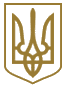 КИЇВСЬКА МІСЬКА РАДА
X сесія IV скликання РІШЕННЯ від 14 липня 2005 року N 729/3304 Про передачу товариству з обмеженою відповідальністю "Еверест плюс" земельної ділянки для будівництва комплексу житлових будинків з вбудовано-прибудованими приміщеннями та підземними автостоянками на вул. Лохвицькій у Дніпровському районі м. Києва Розглянувши проект відведення земельної ділянки, відповідно до ст. ст. 93, 123, 124 Земельного кодексу України Київська міська рада вирішила: 1. Внести зміни до генерального плану м. Києва - територію в районі вул. Лохвицької у Дніпровському районі м. Києва віднести до території житлової та громадської забудови. 2. Затвердити проект відведення земельної ділянки товариству з обмеженою відповідальністю "Еверест плюс" для будівництва комплексу житлових будинків з вбудовано-прибудованими приміщеннями та підземними автостоянками на вул. Лохвицькій у Дніпровському районі м. Києва. 3. Передати товариству з обмеженою відповідальністю "Еверест плюс", за умови виконання пункту 4 цього рішення, в короткострокову оренду на 5 років земельну ділянку площею 5,52 га для будівництва комплексу житлових будинків з вбудовано-прибудованими приміщеннями та підземними автостоянками на вул. Лохвицькій у Дніпровському районі м. Києва за рахунок земель запасу житлової та громадської забудови. 4. Товариству з обмеженою відповідальністю "Еверест плюс": 4.1. Виконувати обов'язки землекористувача відповідно до вимог ст. 96 Земельного кодексу України. 4.2. У місячний термін звернутись до Головного управління земельних ресурсів виконавчого органу Київради (Київської міської державної адміністрації) із клопотанням щодо організації робіт по винесенню меж земельної ділянки в натуру (на місцевість) та виготовленню документа, що посвідчує право користування земельною ділянкою. 4.3. Питання майнових відносин вирішувати в установленому порядку. 4.4. Виконати вимоги, викладені в листах Головного управління містобудування, архітектури та дизайну міського середовища від 07.02.2005 N 19-791, Київської міської санітарно-епідеміологічної станції від 31.01.2005 N 599, Державного управління екології та природних ресурсів в м. Києві від 22.06.2005 N 06-06-10/2375, дочірнього підприємства "Інститут генерального плану міста Києва" від 24.05.2005 N 1069. 4.5. Передбачити проектом будівництва комплексу житлових будинків місця постійного зберігання автотранспорту (крім відкритих автостоянок) у кількості відповідно до державних будівельних норм. 4.6. У складі проекту будівництва виконати розрахунки щодо забезпеченості населення об'єктами соціальної сфери (дитячі дошкільні заклади, загальноосвітні школи, об'єкти охорони здоров'я, спортивні майданчики тощо) і передбачити їх розміщення та будівництво одночасно із спорудженням комплексу житлових будинків. 4.7. Питання пайової участі вирішити відповідно до рішення Київради від 27.02.2003 N 271/431 "Про пайову участь (внески) інвесторів (забудовників) у створенні соціальної та інженерно-транспортної інфраструктури м. Києва" (із змінами та доповненнями, внесеними рішеннями Київської міської ради від 12.02.2004 N 14/1223 та від 28.12.2004 N 1051/2461). 4.8. Передати Головному управлінню житлового забезпечення виконавчого органу Київради (Київської міської державної адміністрації) 5 % загальної площі комплексу житлових будинків (крім службової) на підставі п. 65 рішення Київської міської ради від 28.12.2004 N 1050/2460 "Про бюджет міста Києва на 2005 рік". 4.9. Відповідно до рішення Київської міської ради від 28.12.2004 N 1050/2460 "Про бюджет міста Києва на 2005 рік" сплатити до цільового фонду спеціального фонду бюджету міста Києва у термін не пізніше одного місяця з моменту здачі в експлуатацію збудованої житлової площі кошти в розмірі 5 % витрат з будівництва загальної площі цього комплексу житлових будинків, виходячи з опосередкованої вартості спорудження житла, встановленої Державним комітетом України з будівництва та архітектури для міста Києва станом на 1 січня 2005 року. 4.10. Забезпечити вільний доступ для прокладання нових, ремонту та експлуатації існуючих інженерних мереж і споруд, що знаходяться в межах земельної ділянки. 5. Попередити землекористувача, що використання землі не за цільовим призначенням тягне за собою припинення права користування нею відповідно по вимог ст. ст. 141, 143 Земельного кодексу України. Київський міський голова О. Омельченко 